猪肉属于污秽物的断法حكم نجاسة لحم الخنزير[باللغة الصينية ]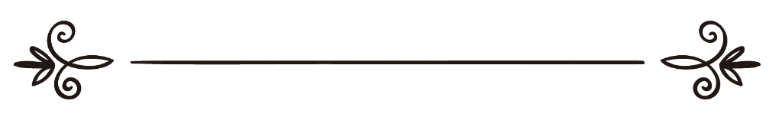 来源：伊斯兰问答网站مصدر : موقع الإسلام سؤال وجواب编审: 伊斯兰之家中文小组مراجعة: فريق اللغة الصينية بموقع دار الإسلام猪肉属于污秽物的断法问：我曾经读到过如果盘子、勺子、或刀等沾了猪肉，必须用水清洗七遍，再用沙子洗一遍，这是正确的吗？这个断法是出自哪段圣训？难道用洗洁精一次性洗净这些盘子不行吗？答：一切赞颂全归真主。猪肉是非法的。无论是猪肉还是猪油，还是其身上任何部位，都是不能吃的。因为清高的真主说：【禁止你们吃自死物、血液、猪肉、】《筵席章》（第3节）穆斯林大众一致公议猪身上的所有部分都是非法的，因为它所具有的有害性，真主把它定为非法的，还因为它是污秽物，清高、强大的真主说：【你说：“在我所受的启示里，我不能发现任何人所不得吃的食物；除非是自死物，或流出的血液，或猪肉——因为它们确是不洁的】《牲畜章》（第145节）猪肉是一种病毒性动物，随着人类知识的增长，不断地发现更多的因食用猪肉而导致的疾病。穆斯林应远离食用这种污秽食品的地方，以免误食了这种东西。至于洗盘子的问题，只需把这种肮脏的东西好好洗净就行了，因为猪的污秽性同其它受禁物一样，不需要洗七遍，其中一遍用土洗。可参照伊本·欧赛敏的《牧牧媞阿注释》（1/356）真主至知。伊斯兰教义问答网学者：穆罕默德·萨利赫·穆南吉德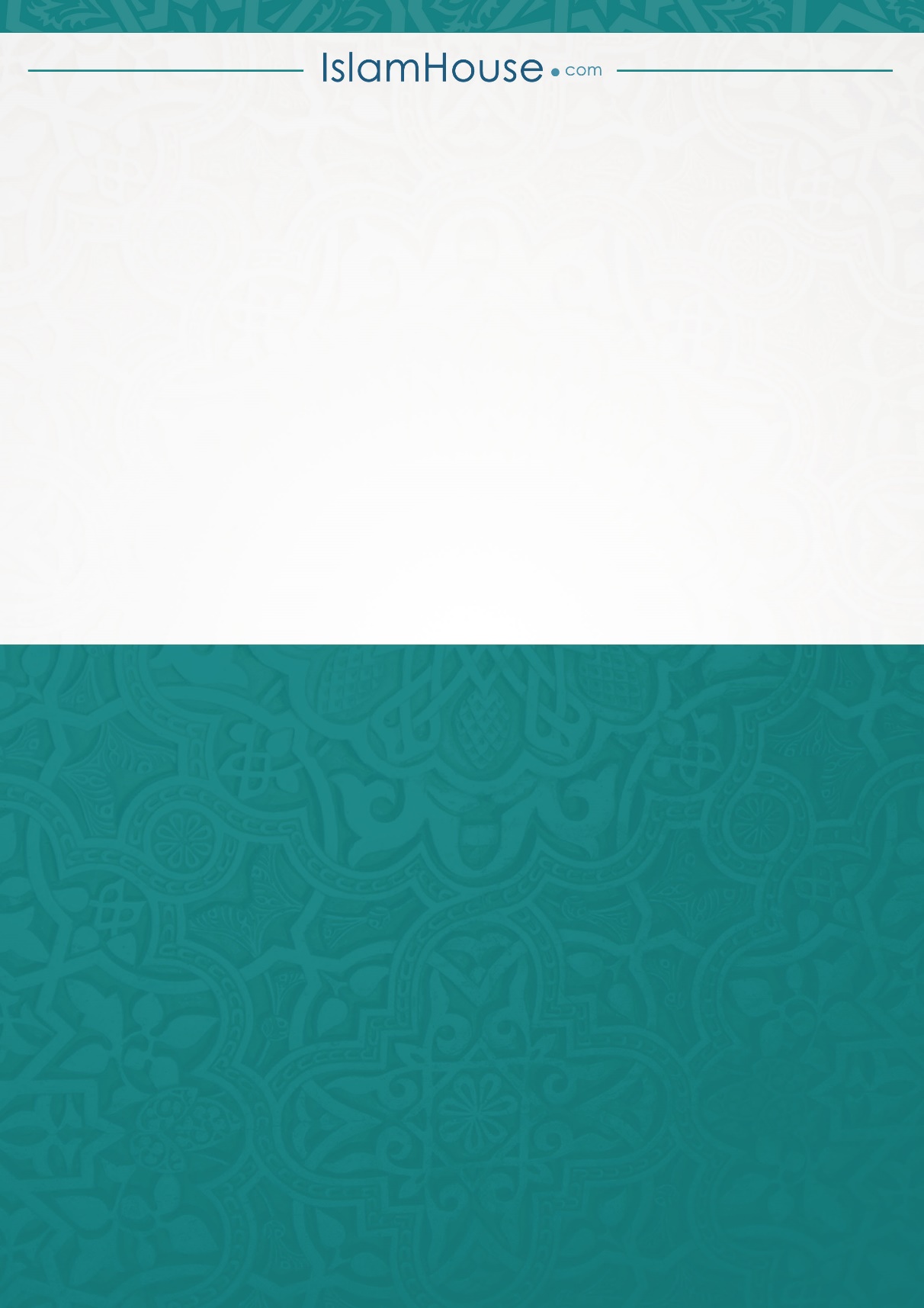 